Helseattest for kamelider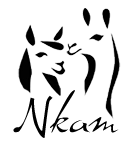 Oppdragsgiver:________________________________________Kamelidens navn :______________________________________Født:_________________ I _________________ Mikrochipnr/øremerke:_______________________________________Lokasjon:______________________________________  Dyrets farge:_________________Huacaya              Suri                Lama Hingst 	           Hoppe 	         Vallak              Drektig hoppe 	     	          Dato:__________________ Veterinær:_____________________________________Svak GodVeldig godKommentarKondisjonHud/fiberRyggradBevegelseHaleBein, posisjon foranBein, posisjon bakPosisjon tærNeglerPatellaHodeØrerTenner og bittØyneØyenfarge Svart             Blå  Svart             Blå  Svart             Blå  Svart             Blå Palpation  halsAuskultasjon hjerteLungerAuskultasjon lungerSkjelett/muskler/leddNavleNormal Normal Normal Normal Gastrointestinale lyderGenitialierHingst - TestiklerHoppe  - jurHoppe - spenerNormale kjønnsdeler